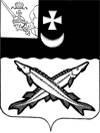 ПРЕДСТАВИТЕЛЬНОЕ СОБРАНИЕБЕЛОЗЕРСКОГО МУНИЦИПАЛЬНОГО ОКРУГАВОЛОГОДСКОЙ ОБЛАСТИРЕШЕНИЕОт  29.08.2023 № 259О     порядке   заключения   договоров(соглашений)          с            казачьими обществами      на               территории Белозерского муниципального округаВ соответствии с Федеральным законом от 06.10.2003 № 131-ФЗ «Об общих принципах организации местного самоуправления в Российской Федерации», Федеральным законом от 05.12.2005 № 154-ФЗ «О государственной службе российского казачества», постановлением Правительства Российской Федерации от 08.10.2009 № 806 «О порядке привлечения членов казачьих обществ к несению государственной или иной службы и порядке заключения федеральными органами исполнительной власти и (или) их территориальными органами договоров (соглашений) с казачьими обществами»,  руководствуясь статьей 28 Устава Белозерского муниципального округа:Представительное Собрание округа РЕШИЛО:1. Утвердить Положение о порядке заключения договоров (соглашений) с казачьими обществами на территории Белозерского муниципального округа согласно приложению к настоящему решению.2. Признать утратившими силу следующие решения:- Представительного Собрания Белозерского муниципального  района от 25.12.2017№106 «О порядке заключения договоров (соглашений) с казачьими обществами на территории Белозерского муниципального района»-Совета сельского поселения Антушевское  от 29.112017 №32 «О порядке заключения договоров (соглашений) с казачьими обществами на территории сельского поселения Антушевское»;- Совета сельского поселения Артюшинское  от 29.112017 №35 «О порядке заключения договоров (соглашений) с казачьими обществами на территории сельского поселения Артюшинское»;-Совета МО «Город Белозерск» от 22.12.2017№89 «О порядке заключения договоров (соглашений) с казачьими обществами на территории города Белозерск»;- Совета Глушковского  сельского поселения от 30.11.2017№45  «О порядке заключения договоров (соглашений) с казачьими обществами на территории Глушковского  сельского поселения»;- Совета Куностьского  сельского поселения от 22.12.2017№43  «О порядке заключения договоров (соглашений) с казачьими обществами на территории Куностьского  сельского поселения»;- Совета Шольского  сельского поселения от 06.03.2018№45  «О порядке заключения договоров (соглашений) с казачьими обществами на территории Шольского  сельского поселения».3.Настоящее решение подлежит опубликованию в районной газете «Белозерье», размещению на официальном сайте Белозерского муниципального округа в информационно-телекоммуникационной сети «Интернет».Председатель Представительного Собрания округа:                                   И.А. ГолубеваГлава округа:                                                                              Д.А. СоловьевУтверждено решением Представительного Собрания округа от _______________№____ПОЛОЖЕНИЕО ПОРЯДКЕ ЗАКЛЮЧЕНИЯ ДОГОВОРОВ (СОГЛАШЕНИЙ) С КАЗАЧЬИМИ ОБЩЕСТВАМИНА ТЕРРИТОРИИ БЕЛОЗЕРСКОГО МУНИЦИПАЛЬНОГО ОКРУГАОбщие положения1. Настоящее Положение разработано в соответствии с Федеральным законом от 06.10.2003 № 131-ФЗ «Об общих принципах организации местного самоуправления в Российской Федерации», Федеральным законом от 05.12.2005 № 154-ФЗ «О государственной службе российского казачества», постановлением Правительства Российской Федерации от 08.10.2009 № 806 «О порядке привлечения членов казачьих обществ к несению государственной или иной службы и порядке заключения федеральными органами исполнительной власти и (или) их территориальными органами договоров (соглашений) с казачьими обществами», Уставом Белозерского муниципального округа и определяет порядок заключения муниципальным образованием договоров (соглашений) с казачьими обществами.2. Оказание членами казачьего общества содействия муниципальному образованию в осуществлении установленных задач и функций осуществляется на основании договоров.Порядок заключения договоров между органом местного         самоуправления и казачьим обществом3. Договоры оформляются в соответствии с формой договора, утверждаемой Федеральным агентством по делам национальностей.Сторонами договора являются Белозерский муниципальный округ, с одной стороны, и казачье общество - с другой стороны.4. Решение о заключении муниципальным образованием договора с казачьим обществом принимает Глава Белозерского муниципального района.5. Договор подписывается Главой Белозерского муниципального округа, с одной стороны, и атаманом казачьего общества - с другой стороны.6. В договоре должны быть определены предмет договора, условия и порядок привлечения членов казачьих обществ к содействию муниципальному образованию в осуществлении установленных задач и функций, права и обязанности сторон, порядок финансового обеспечения, сроки действия договора, основания и порядок изменения и досрочного расторжения договора, а также иные условия, связанные с исполнением положений договора.